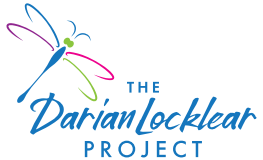 Thank you for your interest in The Darian Locklear Community Care Grant!  We are happy to help support Livingston County families who are struck with a family tragedy or crisis.Beginning in 2020, when COVID-19 hit hard and so many families were in crisis mode, The Darian Locklear Project saw a continuing necessity to help those in need. We are able to help others through the generosity of our supporters and sponsors.  Instructions for applying are below:Complete this application and email it to: thedarianlocklearproject@gmail.comRequester Name					            DateEmail AddressCell PhoneCell PhoneRecipient Name:    Recipient Name:    Recipient Name:    Recipient Name:    Recipient Name:      BrightonState  MI  48116EmployerEmployerEmployerEmployerEmployerDo you authorize the DLP to share the recipient’s story? (Yes / No)Describe circumstances for needing financial support:Do you authorize the DLP to share the recipient’s story? (Yes / No)Describe circumstances for needing financial support:Do you authorize the DLP to share the recipient’s story? (Yes / No)Describe circumstances for needing financial support:Do you authorize the DLP to share the recipient’s story? (Yes / No)Describe circumstances for needing financial support:Do you authorize the DLP to share the recipient’s story? (Yes / No)Describe circumstances for needing financial support: